Poniedziałek 1.06.2020r. Wysłuchanie wiersza I. Suchorzewskiej “Chwalipięta”.- Patrzcie!
 Mam sukienkę w prążki,
 granatowe piękne wstążki...
 A wy nie!
 Mam pierścionek i korale,
 aż pięć miśków i dwie lale...
 A wy nie!
 Mam akwarium i chomika,
 i zegarek, który cyka...
 A wy nie!
 I mam jeszcze szklane, nowe
 kulki różnokolorowe...
 A wy nie!
 Tak się chwali,
 tak się chlubi
 (Nikt w przedszkolu
 Jej nie lubi). dziewczyn
 Tak się chwali,
 jak najęta!
 Czemu? Bo jest
 chwalipięta.
 A wy nie?? Rozmowa z dzieckiem na temat wiersza:Czym chwaliła się dziewczynka?Jak nazywamy osobę, która się tak chwali?Czy to ładnie się chwalić? Zabawa ruchowo-naśladowcza “Bawimy się”;  Dziecko naśladuje różne zabawy, na hasła-nazwy zabaw-podane przez rodzica, np.. Skakanie przez skakankę, granie w piłkę, ukladanie z klocków.Wtorek 2.06.2020r.Zabawa dydaktyczna “Misie, lalki i inne zabawki’.Oglądanie przygotowanych zabawek, nazywanie ich, dzielenie ich nazw na sylaby (rytmiczny podział). Np.. Lal-ki, mi-sie, sa-mo-cho-dy, pił-ka, ska-kan-ka.Liczenie przygotowanych zabawek.Karty pracy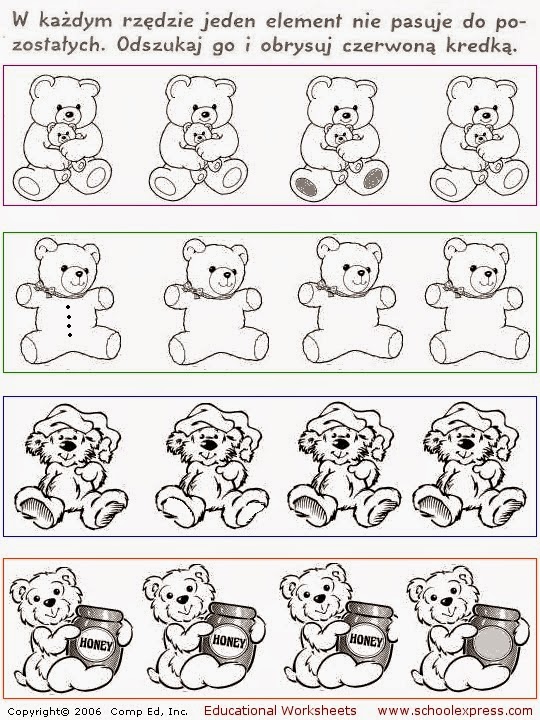 Karta pracy. 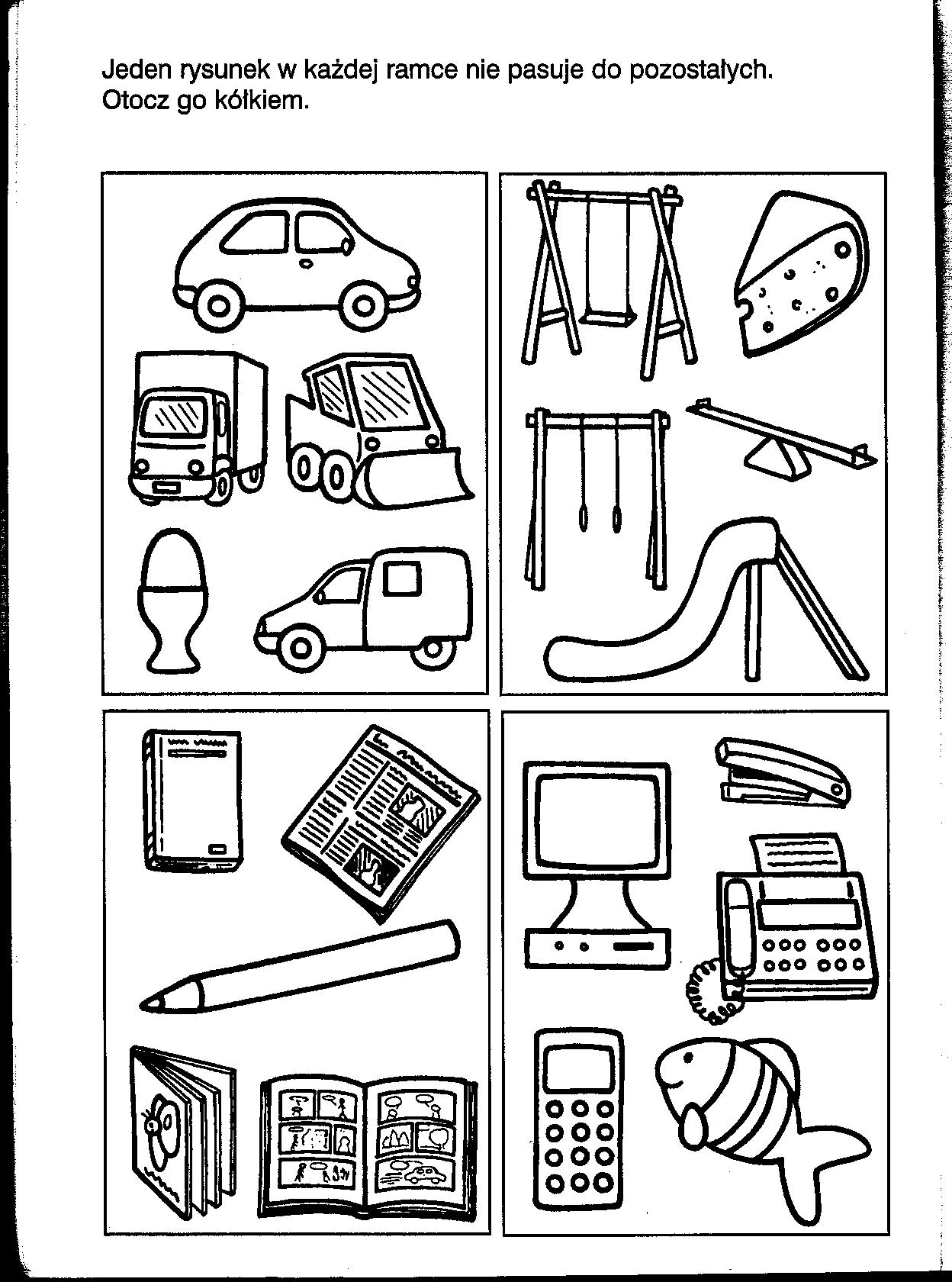 Karta pracy.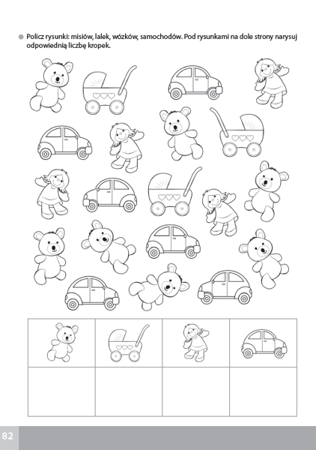 Środa 3.06.2020r.Śpiewamy piosenkę “Chwalipięta Ala”https://www.youtube.com/watch?v=76BKd5W2tcEKolorujemy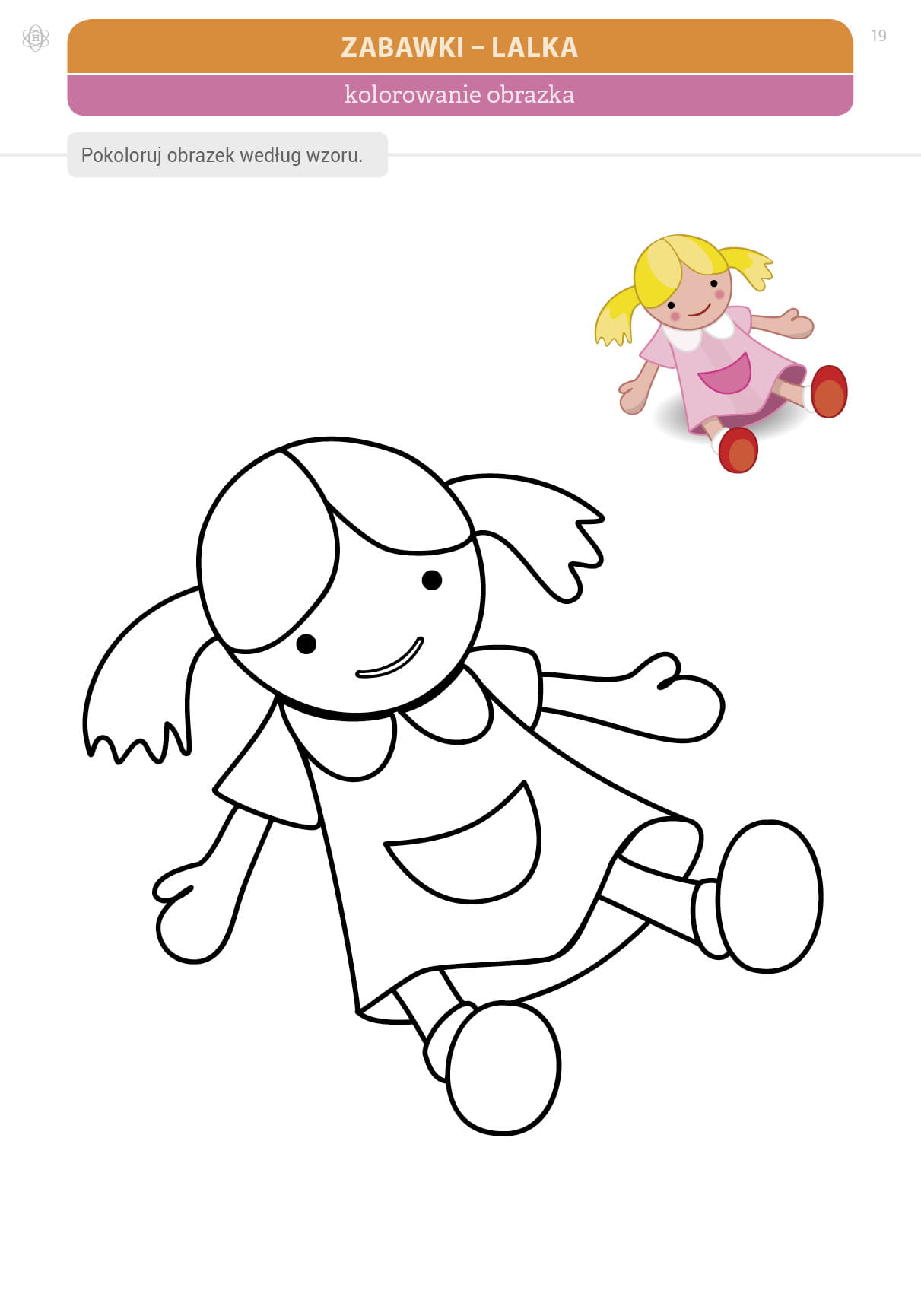 Czwartek 4.04.2020r.Dziś malujemy farbami MISIA😊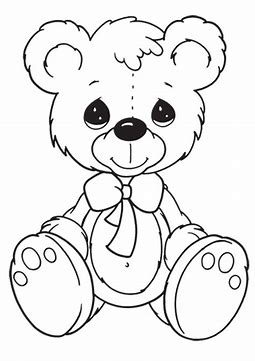 Piątek 5.05.2020r.    Dziś poćwiczymy kolorowanie według podanego rytmu, łączenie w pary obrazków i liczenie.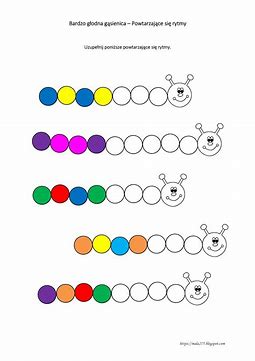 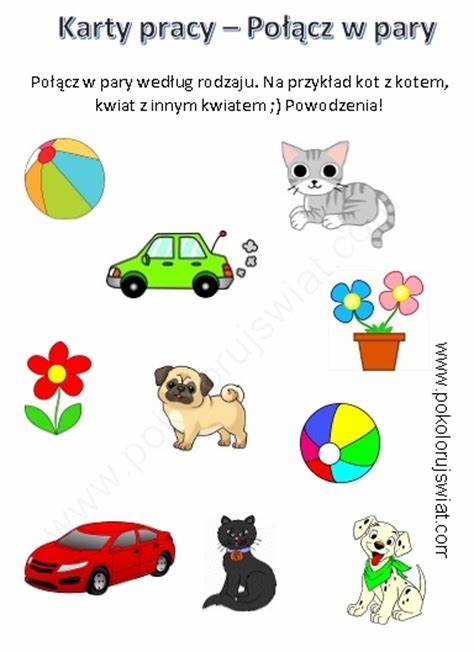 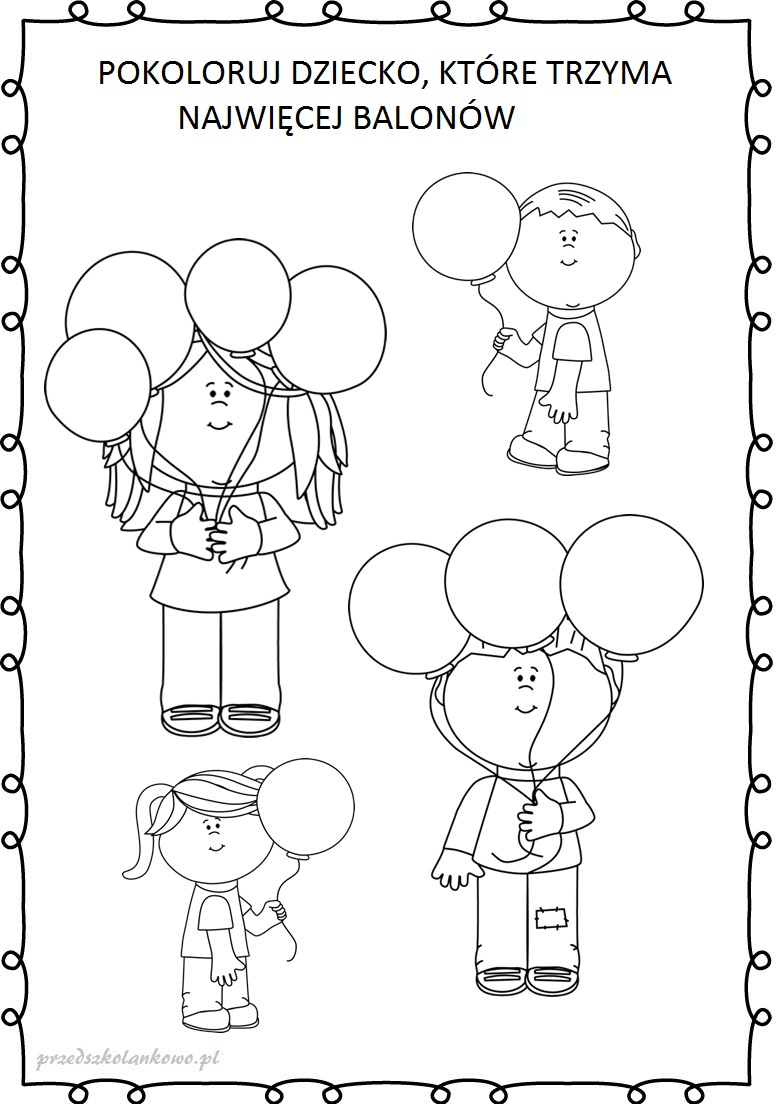 